附件2湖北省黄州中学地图位置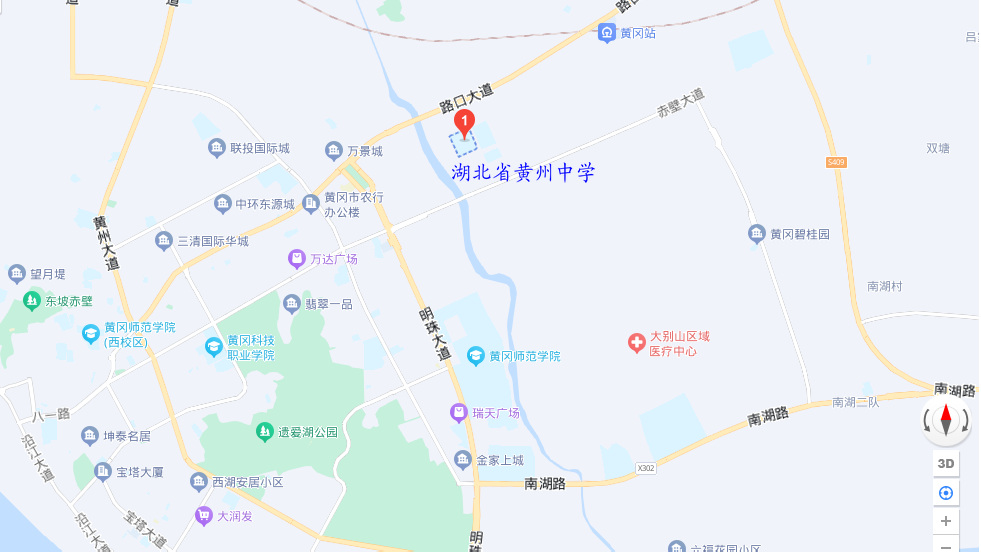 湖北黄冈应急管理职业技术学院地图位置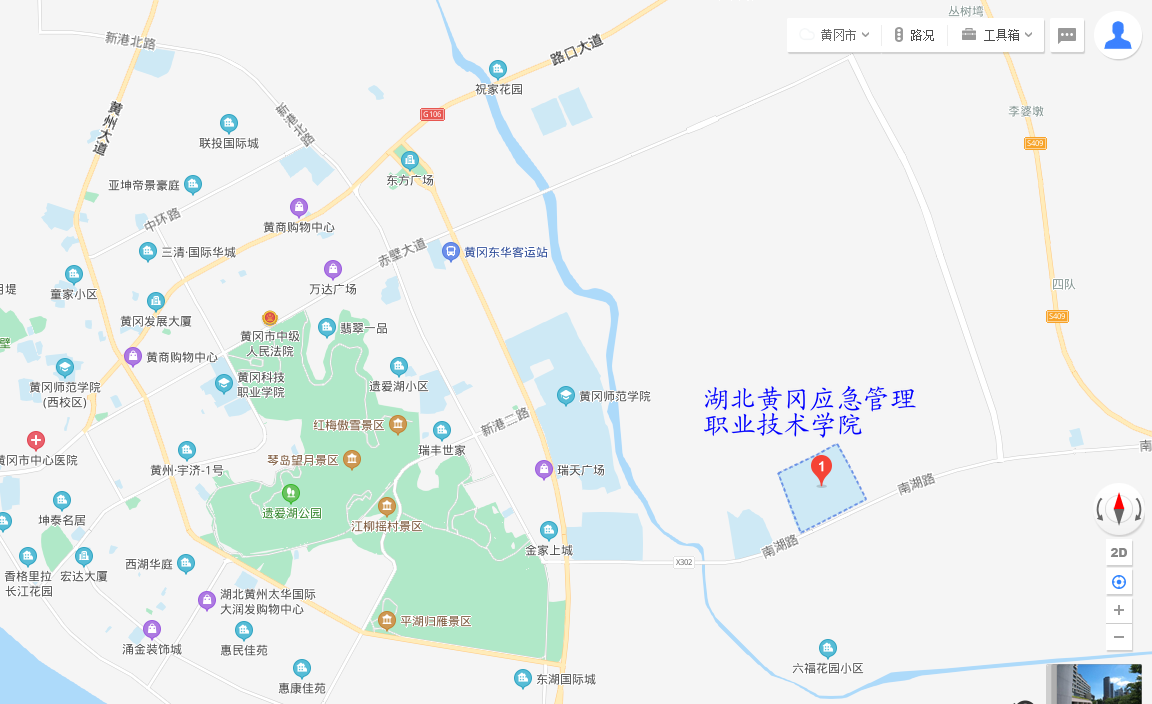 